A seguito di missione domiciliare, in aggiunta alla disposizione attualmente vigente per il Medico di C.A. di riportare fedelmente quanto scritto sul modulo cartaceo redatto a domicilio anche sulla scheda informatizzata  relativa alla visita domiciliare effettuata aperta in postazione;fino a quando i medici non saranno dotati di strumenti tecnologici per il servizio (penne digitali/ tablet per l’operatività completa durante gli spostamenti) è consentito al medico di C.A. di:effettuare direttamente dallo smartphone la fotografia del documento (al rientro in postazione)nominare la foto con il riferimento preciso di Cognome e Nome del paziente visitato,scaricare la foto sul p.c. della postazione con cavo USB in dotazione , in apposita cartella configurata sul desktop Allegati_M,allegare la foto alla scheda evento come da procedura indicata nel manuale di Beta80 (pag.9).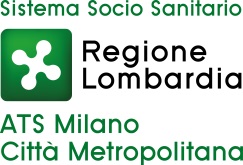 Class.   2.5.03